 Pennsylvania Association of TRIO Programs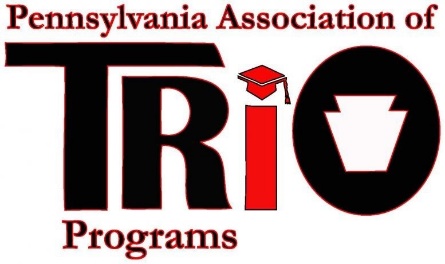 State Meeting (at MEAEOPP) – April 10, 2017Scholarship Committee ReportTimeline of Recent Activities / Announcements:All scholarship nomination packets were due by midnight on March 31, 2017Scholarships were raised from $500 to $750 for this year.  A total of 11 scholarships will be awardedJan/Feb-Chair sent out application to committee with revision proposalsMarch 2, 2017-Competition documents were available on the PA TRIO website and an email was sent through the ListserveThroughout March, email reminders about the competition were sent to the ListserveCurrently the chair is working on blindfolding all the nomination packetsTotal Nomination Packets Received (by Category):Pre-College = 1High School = 14College = 13Thirteen different college/universities are represented by the nomination packets.Proposed Timeline of Future Events: 
By May-Chair will email the nomination packets to the readersBy June-Readers will return their scores to the chairBy July/Aug-Chair will notify the winners’ directors and ask for materials for the banquetBy Sept-All banquet materials from the winners will be dueSept/Oct-Chair will prepare an finalize the materials for the banquetMajor Goals:  Issues have been raised concerning the requirements of the Pre-College nominees to be enrolled in post-secondary education classes full time.  Although changes were not possible for this competition, the committee intends to discuss this issue and make a decision about any changes for next year’s competition.One packet in the college category was submitted over the Listserve instead of to the chair, causing an anonymity issue.  The committee intends to discuss whether to keep the packet in the competition or to disqualify it.Respectfully Submitted:  Loriann Irving Committee Members:Keri Ambrocik					(Milton Hershey School)Darla Colman                                                  (SSS, Community College of Allegheny County)Marienel Corniel				(UB Migrant, Penn State)Loriann Irving, Chair/Non-reader		(SSS, Kutztown University)Michael Gardner				(UB, Lincoln University)Jennifer Ramsey				(UB, California University)Jon Tveite					(McNair, Penn State University)Kristin Weixel					(UB, St. Francis University)Erica Willis					(SSS, Penn State Greater Allegheny)